THÔNG TIN HỌC SINHHọ và tên học sinh:………………………………………………………………………..Giới tính:            Nữ  Ngày sinh: ………………………………………………………………………………..Trường:……………………………………............................................Lớp:……………THÔNG TIN PHỤ HUYNHHọ và tên phụ huynh: ……………………………………………………………………..Địa chỉ nhà riêng: …………………………………………………………………………Số điện thoại…………………………………Email:……………………………………..Thời gian đăng ký từ ngày 06/09/2017 đến 17h ngày 11/09/2017 tại Phòng Kế toán trường THCS và THPT Đoàn Thị Điểm (CS1 và CS2) PHIẾU ĐĂNG KÝ THAM DỰ KỲ THI IMAS 2017 – 2018  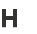 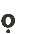 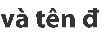 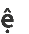 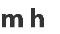 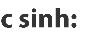 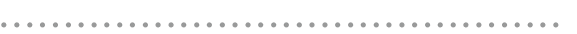 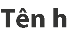 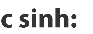 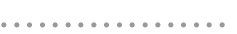 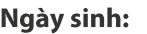 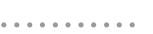 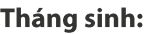 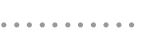 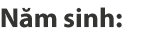 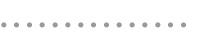 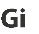 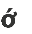 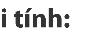 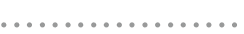 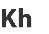 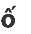 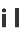 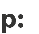 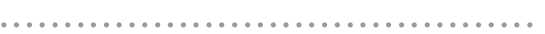 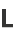 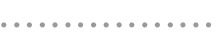 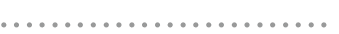 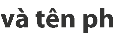 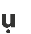 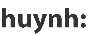 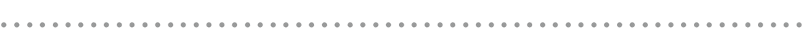 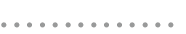 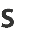 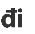 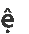 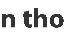 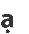 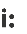 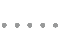 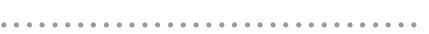 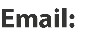 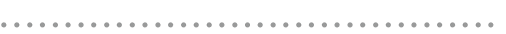 Lưu ý: Phụ huynh hoàn thiện các thông tin và gửi Phiếu đăng kí tham dự kỳ thi IMAS 2017 – 2018 kèm lệ phí thi cho Phòng Kế Toán trường THCS Đoàn Thị Điểm (CS1 và CS2) trước 16h ngày 26/9/2017.     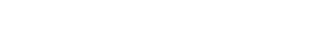 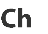 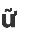 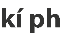 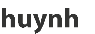 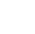 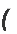 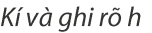 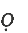 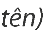 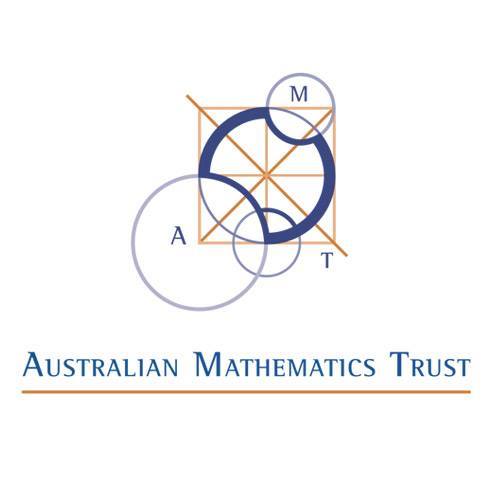 PHIẾU ĐĂNG KÝ THAM GIA CUỘC THI TOÁN AIMO 2017Hà Nội, ngày …..tháng ……năm 2017Phụ huynh học sinh